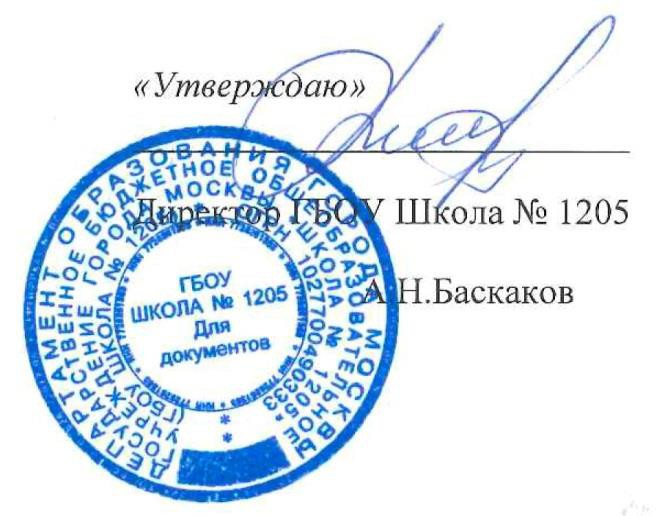 ГБОУ Школа № 1205 г. Москвы«ЕДИНСТВО»ПРОГРАММНО-МЕТОДИЧЕСКОЕ ОБЕСПЕЧЕНИЕ   ШКОЛЫ УЧЕБНИКАМИ в  2018-2019 уч.г.КлассНазваниепрограммыВидпрограммыТип классаУчебники (автор,название, издательство, год издания)Дидактический материалАппаратураМетодическое оснащение кабинетаЧТЕНИЕЧТЕНИЕЧТЕНИЕЧТЕНИЕЧТЕНИЕЧТЕНИЕЧТЕНИЕЧТЕНИЕ4  ж зШкола РоссииГосударственнаяОбщеобразовательныйКлиманова Л.Ф.,Горецкий В.Г., Голованова М.В., Виноградская Л.А., Бойкина М.В.«Литературное чтение(в 2-х ч.)» - 4 кл.М.: Просвещение, 2013г.Notebook, интерактивная доска РУССКИЙ ЯЗЫК4   ж зШкола РоссииГосударственнаяОбщеобразовательныйКанакина В.П.,Горецкий В.Г.«Русский язык (в 2-х ч.)»4кл.М.: Просвещение, 2013г.Notebook, интерактивная доска5 д е жпо ЛадыженскойТ.А.ГосударственнаяОбщеобразовательныйЛадыженская Т.А.,Ладыженская Н.В., Баранов М.Т., Тростенцова Л.А. и др.«Русский язык (в 2-х ч.)»- 5 кл.;Notebook,интеракти вная доска, интерактивная панельМ.: Просвещение, 2017г.6 д епо ЛадыженскойТ.А.ГосударственнаяОбщеобразовательныйБаранов М.Т.,Ладыженская Т.А.  и др.«Русский язык» - 6 кл. М.: Просвещение, 2014г.Notebook,интерактивная доска, панель7 д епо ЛадыженскойТ.А.ГосударственнаяОбщеобразовательныйБаранов М.Т.,Ладыженская Т.А., Тростенцова Л.А. и др.«Русский язык» - 7 кл ; М.: Просвещение, 2016г.Notebook,интерактивная доска, панель8 д еГосударственнаяОбщеобразовательныйТростенцова Л.А.,Ладыженская Т.А.«Русский язык» - 8 кл.М.: «Просвещение», 2014г. (ФГОС)Notebook, интерактивная доска, интерактивная панель 9 д еГосударственнаяОбщеобразовательныйТростенцова Л.А., Ладыженская Т.А.«Русский язык» 9 кл.М., Просвещение 2017 г.Notebook, интерактивная доска, интерактивная панельЛИТЕРАТУРАЛИТЕРАТУРАЛИТЕРАТУРАЛИТЕРАТУРАЛИТЕРАТУРАЛИТЕРАТУРАЛИТЕРАТУРАЛИТЕРАТУРА5 д е жГосударственнаяОбщеобразовательныйКоровина В.Я.,Журавлёв В.П., Коровин В.И. и др.«Литература (в 2-х ч. +CD)» - 5 кл.;М.: Просвещение, 2017г.Notebook, интерактивная доска, интерактивная панель6 д еГосударственнОбщеобразовательныПолухина В.П,Notebook,аяйКоровина В.Я.,Журавлёв В.П. и др.«Литература (в 2-х ч.)» -6кл.;М.: Просвещение, 2017г.интерактивная доска, интерактивная панель7 д еГосударственнаяОбщеобразовательныйКоровина В.Я.,Коровин В.И.,Журавлёв В.П.«Литература (в 2-х ч.)» -7кл.;М.: Просвещение,2011г.,2016г.Notebook,интерактивная доска, интерактивная панель8 д еГосударственнаяОбщеобразовательныйКоровина В.Я., Журавлёв В.П., Коровин В.И.«Литература (в 2-х ч.)» -8кл.М.: Просвещение, 2015г.Notebook,интерактивная доска, интерактивная панель9 д еГосударственнаяОбщеобразовательныйКоровина В.Я.,Журавлёв В.П., Коровин В.И., Збарский  И.С.«Литература (в 2-х ч.)» -9кл;М.: Просвещение, 2014г.,2017 г.Notebook,интерактивная доска, интерактивная панельАНГЛИЙСКИЙ ЯЗЫКАНГЛИЙСКИЙ ЯЗЫКАНГЛИЙСКИЙ ЯЗЫКАНГЛИЙСКИЙ ЯЗЫКАНГЛИЙСКИЙ ЯЗЫКАНГЛИЙСКИЙ ЯЗЫКАНГЛИЙСКИЙ ЯЗЫКАНГЛИЙСКИЙ ЯЗЫК4   ж зУМК О. В. Афанасьевой, И. В. Михеевой. "Rainbow English" (2-4)ГосударственнаяОбщеобразовательныйАфанасьева О.В., Михеева И.В. «Английский язык» В 2-х частях.- 4 кл М.: «ДРОФА» 2017г. (ФГОС)Афанасьева О.В., Михеева И.В. «Английский язык» Рабочая тетрадь - 4 кл  М.: «ДРОФА» 2017г. (ФГОС)Notebook, интерактивная доска, интерактивная панель5 д е УМК: И.Н. Верещагина, О.В. Афанасьева Верещагина И.Н., Афанасьева О.В. – учебник «Английский язык» в 2-х ч.М: «Просвещение» 2016 г. (ФГОС)Верещагина И.Н.Михеева И.В.«Английский язык» рабочая тетрадь – 5 кл. ПрNotebook, интерактивная доска, интерактивная панель5  жУМК: по английскому языку «Rainbow English» Афанасьевой О.В., Михеевой И.В., Барановой К.М.ГосударственнаяОбщеобразовательныйАфанасьева О.В., Михеева И.В.- учебник «Английский язык» в 2-х ч.М; «Дрофа» 2017 г. (ФГОС)Афанасьева О.В.Михеева И.В. «Английский язык» рабочая тетрадь – 5 кл.М; «Дрофа» 2017г.Notebook, интерактивная доска, интерактивная панель6 дУМК; по английскому языку О.В. Афанасьева, И.В. Михеева ГосударственнаяОбщеобразовательныйАфанасьева О.В., Михеева И.В.- учебник «Английский язык» в 2-х ч.М: «Просвещение» 2013 г. (ФГОС) 6 666 кл. 66учАфанасьева О.В., Михеева И.В. «Английский язык»  Раб.тетрадь- 6 кл.М: «Просвещение»Notebook, интерактивная доска, интерактивная панель6  еУМК: по английскому языку «Rainbow English» Афанасьевой О.В., Михеевой И.В., Барановой К.М.ГосударственнаяОбщеобразовательныйАфанасьева О.В., Михеева И.В., Баранова К.М. учебник «Английский язык» В 2-х частях.- 6 кл. М.: «ДРОФА» 2018г. (ФГОС)  Афанасьева О.В. Михеева И.В. «Английский язык Рабочая тетрадь- 6 кл. М: «Дрофа» 2017 (ФГОС)Notebook, интерактивная доска, интерактивная панель7 дУМК: по английскому языку О.В. Афанасьева,И.В. МихееваГосударственнаяОбщеобразовательныйАфанасьева О.В., Михеева И.В.  – учебник «Английский язык» М: «Просвещение» 2014 г.(ФГОС)Афанасьева О.В., Михеева И.В. «Английский язык» рабочая тетрадь – 7 кл.М:»Просвещение» 2018 г. (ФГОС)Notebook, интерактивная доска, интерактивная панель7  еУМК: по английскому языку «Rainbow English» Афанасьевой О.В., Михеевой И.В., Барановой К.М.ГосударственнаяОбщеобразовательныйАфанасьева О.В., Михеева И.В., Баранова К.М. «Английский язык» В 2-х частях.- 7 кл. М.: «ДРОФА» 2018г. (ФГОС)Афанасьева О.В. Михеева И.В. «Английский язык» Рабочая тетрадь- 7 кл.М; «Дрофа» 2017(ФГОС)Notebook, интерактивная доска, интерактивная панель8 д еУМК: по английскому языку «Rainbow English» Афанасьевой О.В., Михеевой И.В., Барановой К.М.ГосударственнаяОбщеобразовательныйАфанасьева О.В., Михеева И.В., Баранова К.М. «Английский язык» В 2-х частях.- 8 кл. М.: «ДРОФА» 2018г. (ФГОС)Афанасьева О.В., Михеева И.В. «Английский язык» Рабочая тетрадь - 8 кл М.: «ДРОФА» 2018г. (ФГОС)Notebook, интерактивная доска, интерактивная панель9 д еУМК: по английскому языку «Rainbow English» Афанасьевой О.В., Михеевой И.В., Барановой К.М.ГосударственнаяОбщеобразовательныйАфанасьева О.В., Михеева И.В., Баранова К.М. «Английский язык» В 2-х частях.- 9 кл. М.: «ДРОФА» 2018г. (ФГОС)Афанасьева О.В., Михеева И.В. «Английский язык» Рабочая тетрадь - 9 кл М.: «ДРОФА» 2018г. (ФГОС)Notebook, интерактивная доска, интерактивная панельМАТЕМАТИКАМАТЕМАТИКАМАТЕМАТИКАМАТЕМАТИКАМАТЕМАТИКАМАТЕМАТИКАМАТЕМАТИКАМАТЕМАТИКА4   ж зШкола РоссииШкола РоссииГосударственнаяГосударственнаяОбщеобразовательныйОбщеобразовательныйМоро М.И.,Бантова М.А.,Бельтюкова Г.В. и др.«Математика (в 2-х ч. +CD)» -4кл.М.: Просвещение, 2013 г.Моро М.И.,Бантова М.А.,Бельтюкова Г.В. и др.«Математика (в 2-х ч. +CD)» -4кл.М.: Просвещение, 2013 г.Notebook, интерактивная доскаNotebook, интерактивная доскаNotebook, интерактивная доска5 д е жГосударственнаяГосударственнаяОбщеобразовательныйОбщеобразовательныйНикольский С.М.,Потапов М.К., Решетников Н.Н., Шевкин А.В.«Математика»- 5 кл.М.: Просвещение, 2017гНикольский С.М.,Потапов М.К., Решетников Н.Н., Шевкин А.В.«Математика»- 5 кл.М.: Просвещение, 2017гNotebook,интерактивная панельNotebook,интерактивная панельNotebook,интерактивная панель6 д еГосударственнаяГосударственнаяОбщеобразовательныйОбщеобразовательныйНикольский С.М.,Потапов М.К., Решетников Н.Н., Шевкин А.В.«Математика»- 6 кл.М.: Просвещение, 13-17г.Никольский С.М.,Потапов М.К., Решетников Н.Н., Шевкин А.В.«Математика»- 6 кл.М.: Просвещение, 13-17г.Notebook, интерактивная панельNotebook, интерактивная панельNotebook, интерактивная панельАЛГЕБРААЛГЕБРААЛГЕБРААЛГЕБРААЛГЕБРААЛГЕБРААЛГЕБРААЛГЕБРААЛГЕБРААЛГЕБРААЛГЕБРААЛГЕБРААЛГЕБРААЛГЕБРААЛГЕБРААЛГЕБРА7 д еУМК: по алгебре Макарычева Ю.Н. под ред. Теляковского С.А.УМК: по алгебре Макарычева Ю.Н. под ред. Теляковского С.А.ГосударственнаяГосударственнаяОбщеобразовательныйОбщеобразовательныйМакарычев Ю.Н., Миндюк Н.Г., Нешков К.И.«Алгебра. Учебник»- 7 кл. М.; Просвещение,2016г.Мордкович А. Г«Алгебра. 1 ч. Учебник»-7кл.М.; Мнемозина, 2013г.Мордкович А.Г., Александров Л.А., Мишустина Т.Н.,Тульчинская Е.Е.«Алгебра. 2 ч. Задачник»- 7кл.М.; Мнемозина, 2013г.Макарычев Ю.Н., Миндюк Н.Г., Нешков К.И.«Алгебра. Учебник»- 7 кл. М.; Просвещение,2016г.Мордкович А. Г«Алгебра. 1 ч. Учебник»-7кл.М.; Мнемозина, 2013г.Мордкович А.Г., Александров Л.А., Мишустина Т.Н.,Тульчинская Е.Е.«Алгебра. 2 ч. Задачник»- 7кл.М.; Мнемозина, 2013г.Notebook, интерактивная панельNotebook, интерактивная панельNotebook, интерактивная панель8 д е..ГосударственнаяГосударственнаяОбщеобразовательныйОбщеобразовательныйМордкович А. Г«Алгебра. 1 ч. Учебник»-8кл.М.; Мнемозина, 2014г.Мордкович А.Г., Александров Л.А., Мишустина Т.Н., Тульчинская Е.Е.«Алгебра. 2 ч. Задачник»- 8кл.М.; Мнемозина, 2014г.Мордкович А. Г«Алгебра. 1 ч. Учебник»-8кл.М.; Мнемозина, 2014г.Мордкович А.Г., Александров Л.А., Мишустина Т.Н., Тульчинская Е.Е.«Алгебра. 2 ч. Задачник»- 8кл.М.; Мнемозина, 2014г.Notebook, интерактивная панельNotebook, интерактивная панельNotebook, интерактивная панель9 д еГосударственнаяГосударственнаяОбщеобразовательныйОбщеобразовательныйМордкович А.Г.,Семенова П.В.«Алгебра. 1 ч. Учебник»- 9 кл.М.; Мнемозина, 2013г.Мордкович А.Г., Семенова П.В.«Алгебра. 2 ч. Задачник»- 9 кл.М.; Мнемозина, 2013г.Мордкович А.Г.,Семенова П.В.«Алгебра. 1 ч. Учебник»- 9 кл.М.; Мнемозина, 2013г.Мордкович А.Г., Семенова П.В.«Алгебра. 2 ч. Задачник»- 9 кл.М.; Мнемозина, 2013г.Notebook, интерактивная панельNotebook, интерактивная панельNotebook, интерактивная панельМакарычев Ю.Н., Миндюк Н.Г., Нешков К.И.«Алгебра. Учебник»- 9 кл. М.; Просвещение,2016г.Макарычев Ю.Н., Миндюк Н.Г., Нешков К.И.«Алгебра. Учебник»- 9 кл. М.; Просвещение,2016г.ГЕОМЕТРИЯГЕОМЕТРИЯГЕОМЕТРИЯГЕОМЕТРИЯГЕОМЕТРИЯГЕОМЕТРИЯГЕОМЕТРИЯГЕОМЕТРИЯГЕОМЕТРИЯГЕОМЕТРИЯГЕОМЕТРИЯГЕОМЕТРИЯГЕОМЕТРИЯГЕОМЕТРИЯГЕОМЕТРИЯГЕОМЕТРИЯ5-6 кл.ГосударственнаяГосударственнаяОбщеобразовательныйОбщеобразовательныйШарыгин И.Ф.«Наглядная геометрия»5-6кл. УчебникДрофа 2015Шарыгин И.Ф.«Наглядная геометрия»5-6кл. УчебникДрофа 2015Notebook, интерактивная панельNotebook, интерактивная панельNotebook, интерактивная панель7деУМК: по геометрии Атанасяна Л.С. и др.УМК: по геометрии Атанасяна Л.С. и др.Атанасян Л.С., Бутузов В.Ф., Кадомцев С.Б. и др. «Геометрия» - 7-9 кл., М.: «Просвещение», 2014/16г. (ФГОС)Атанасян Л.С., Бутузов В.Ф., Кадомцев С.Б. и др. «Геометрия» - 7-9 кл., М.: «Просвещение», 2014/16г. (ФГОС)Гладков Ю.В. Рабочая тетрадь к учебнику Атанасяна Л.С.Гладков Ю.В. Рабочая тетрадь к учебнику Атанасяна Л.С.Notebook, интерактивная панельNotebook, интерактивная панельNotebook, интерактивная панель8-9ГосударственнаяГосударственнаяОбщеобразовательныйОбщеобразовательныйПогорелов А.В«Геометрия»- 7-9 кл.М.: Просвещение, 2016г.Погорелов А.В«Геометрия»- 7-9 кл.М.: Просвещение, 2016г.Notebook, интерактивная панельNotebook, интерактивная панельNotebook, интерактивная панельОКРУЖАЮЩИЙ МИРОКРУЖАЮЩИЙ МИРОКРУЖАЮЩИЙ МИРОКРУЖАЮЩИЙ МИРОКРУЖАЮЩИЙ МИРОКРУЖАЮЩИЙ МИРОКРУЖАЮЩИЙ МИРОКРУЖАЮЩИЙ МИРОКРУЖАЮЩИЙ МИРОКРУЖАЮЩИЙ МИРОКРУЖАЮЩИЙ МИРОКРУЖАЮЩИЙ МИРОКРУЖАЮЩИЙ МИРОКРУЖАЮЩИЙ МИРОКРУЖАЮЩИЙ МИРОКРУЖАЮЩИЙ МИР4  ж зПерспективаПерспективаГосударственнаяГосударственнаяОбщеобразовательныйОбщеобразовательныйПлешаков А.А, Новицкая М.Ю.«Окружающий мир (в 2-х ч. +CD)»-4кл. М.: Просвещение,  2017г.(ФГОС)Плешаков А.А, Новицкая М.Ю.«Окружающий мир (в 2-х ч. +CD)»-4кл. М.: Просвещение,  2017г.(ФГОС)Notebook, интерактивная доскаNotebook, интерактивная доскаNotebook, интерактивная доскаГЕОГРАФИЯГЕОГРАФИЯГЕОГРАФИЯГЕОГРАФИЯГЕОГРАФИЯГЕОГРАФИЯГЕОГРАФИЯГЕОГРАФИЯГЕОГРАФИЯГЕОГРАФИЯГЕОГРАФИЯГЕОГРАФИЯГЕОГРАФИЯГЕОГРАФИЯГЕОГРАФИЯГЕОГРАФИЯ5 д е жУМК: по географии «Полярная звезда» Алексеева А.И. и др.УМК: по географии «Полярная звезда» Алексеева А.И. и др.ГосударственнаяГосударственнаяОбщеобразовательныйОбщеобразовательныйАлексеев А.И., Николина В.В., Липкина Е.К.  учебник «География» 5 кл.М: «Просвещение» 2018г.(ФГОС)Алексеев А.И., Николина В.В., Липкина Е.К.  учебник «География» 5 кл.М: «Просвещение» 2018г.(ФГОС)Notebook, интерактивная панельNotebook, интерактивная панельNotebook, интерактивная панель6 д еГосударственнаяГосударственнаяОбщеобразовательныйОбщеобразовательный Герасимова Н.А., Неклюдова Н.П. «География. Начальный курс» - 6 кл.М: «Вертикаль», 2017г. Герасимова Н.А., Неклюдова Н.П. «География. Начальный курс» - 6 кл.М: «Вертикаль», 2017г.Notebook, интерактивная панельNotebook, интерактивная панельNotebook, интерактивная панель7 д еГосударственнаяГосударственнаяОбщеобразовательныйОбщеобразовательныйКоринская В.А.,Душина И.В., Щенев В.А.«География» - 7 кл;М.: «Дрофа», 2014г. ФГОСКоринская В.А.,Душина И.В., Щенев В.А.«География» - 7 кл;М.: «Дрофа», 2014г. ФГОСNotebook, интерактивная панельNotebook, интерактивная панельNotebook, интерактивная панель8 д еУМК: по географии «Полярная звезда» Алексеева А.И. и др.УМК: по географии «Полярная звезда» Алексеева А.И. и др.ГосударственнаяГосударственнаяОбщеобразовательныйОбщеобразовательныйАлексеев А.И.,Николина В.В., Липкина Е.К. «География»- 8кл. М.:Просвещение 2018 г. (ФГОС) Пр«Просвещение» , 2014г.Алексеев А.И.,Николина В.В., Липкина Е.К. «География»- 8кл. М.:Просвещение 2018 г. (ФГОС) Пр«Просвещение» , 2014г.Notebook, интерактивная панельNotebook, интерактивная панельNotebook, интерактивная панель9 д еГосударственнаяГосударственнаяОбщеобразовательныйОбщеобразовательныйАлексеев А.И.,Николина В.В., Липкина Е.К. «География»- 9 кл.М.: «Просвещение» 2018 г.(ФГОС) Алексеев А.И.,Николина В.В., Липкина Е.К. «География»- 9 кл.М.: «Просвещение» 2018 г.(ФГОС) Notebook, интерактивная панельNotebook, интерактивная панельNotebook, интерактивная панельФИЗИКАФИЗИКАФИЗИКАФИЗИКАФИЗИКАФИЗИКАФИЗИКАФИЗИКАФИЗИКАФИЗИКАФИЗИКАФИЗИКАФИЗИКАФИЗИКАФИЗИКАФИЗИКА7 д еГосударственнаяГосударственнаяОбщеобразовательныйОбщеобразовательныйПёрышкин А.В.«Физика»- 7 кл .; М.: Дрофа, (ФГОС)Пёрышкин А.В.«Физика»- 7 кл .; М.: Дрофа, (ФГОС)Notebook, интерактивная панельNotebook, интерактивная панельNotebook, интерактивная панель8 д еГосударственнаяГосударственнаяОбщеобразовательныйОбщеобразовательныйОбщеобразовательныйПёрышкин А.В.«Физика»- 8 кл ; М.: Дрофа, 2013г.(ФГОС)Пёрышкин А.В.«Физика»- 8 кл ; М.: Дрофа, 2013г.(ФГОС)Notebook, интерактивная панельNotebook, интерактивная панельNotebook, интерактивная панель9 д еГосударственнаяГосударственнаяОбщеобразовательныйОбщеобразовательныйОбщеобразовательныйПёрышкин А.В.,«Физика» - 9 клМ.: Дрофа, 2014г., 2018г.(ФГОС)Пёрышкин А.В.,«Физика» - 9 клМ.: Дрофа, 2014г., 2018г.(ФГОС)Notebook, интерактивная панельNotebook, интерактивная панельNotebook, интерактивная панельХИМИЯХИМИЯХИМИЯХИМИЯХИМИЯХИМИЯХИМИЯХИМИЯХИМИЯХИМИЯХИМИЯХИМИЯХИМИЯХИМИЯХИМИЯХИМИЯХИМИЯ8 д еГосударственнаяГосударственнаяОбщеобразовательныйОбщеобразовательныйОбщеобразовательныйРудзитис Г.Е.Фельдман Ф.Г.«Химия(+CD)»- 8кл.М.; Просвещение, 2014г,2015г. (ФГОС)Рудзитис Г.Е.Фельдман Ф.Г.«Химия(+CD)»- 8кл.М.; Просвещение, 2014г,2015г. (ФГОС)Notebook, интерактивная панельNotebook, интерактивная панельNotebook, интерактивная панель9 д еГосударственнаяГосударственнаяОбщеобразовательныйОбщеобразовательныйОбщеобразовательныйРудзитис Г.Е.Фельдман Ф.Г.«Химия(+CD)»- 9кл.М.; Просвещение, 2015г.,2017 г. (ФГОС)Рудзитис Г.Е.Фельдман Ф.Г.«Химия(+CD)»- 9кл.М.; Просвещение, 2015г.,2017 г. (ФГОС)Notebook, интерактивная панельNotebook, интерактивная панельNotebook, интерактивная панельБИОЛОГИЯБИОЛОГИЯБИОЛОГИЯБИОЛОГИЯБИОЛОГИЯБИОЛОГИЯБИОЛОГИЯБИОЛОГИЯБИОЛОГИЯБИОЛОГИЯБИОЛОГИЯБИОЛОГИЯБИОЛОГИЯБИОЛОГИЯБИОЛОГИЯБИОЛОГИЯБИОЛОГИЯ5 д е жУМК: по биологии «Линия жизни» под редакцией Пасечника В.В.УМК: по биологии «Линия жизни» под редакцией Пасечника В.В.ГосударственнаяГосударственнаяОбщеобразовательныйОбщеобразовательныйОбщеобразовательныйПасечник В.В., Суматохин С.В. «Биология 5-6 кл.»М.: Просвещение, 2013г., 2018 г.(ФГОС) (ФГОС)Пасечник В.В., Суматохин С.В. «Биология 5-6 кл.»М.: Просвещение, 2013г., 2018 г.(ФГОС) (ФГОС)Notebook, интерактивная панельNotebook, интерактивная панельNotebook, интерактивная панель6 д еУМК: по биологии «Линия жизни» под редакцией Пасечника В.В.УМК: по биологии «Линия жизни» под редакцией Пасечника В.В.ГосударственнаяГосударственнаяОбщеобразовательныйОбщеобразовательныйОбщеобразовательныйПасечник В.В., Суматохин С.В. «Биология»- 5-6кл».М.; Просвещение 2013г., 2018 г.(ФГОС)Пасечник В.В., Суматохин С.В. «Биология»- 5-6кл».М.; Просвещение 2013г., 2018 г.(ФГОС)Notebook, интерактивная панельNotebook, интерактивная панельNotebook, интерактивная панель 7 д еУМК: по биологии «Линия жизни» под редакцией Пасечника В.В.УМК: по биологии «Линия жизни» под редакцией Пасечника В.В.ГосударственнаяОбщеобразовательныйОбщеобразовательныйПасечник В.В., Суматохин С.В., Калинова Г.С.«Биология»- 7кл. М.: Просвещение , 2014г., 2016 Г.(ФГОС)Пасечник В.В., Суматохин С.В., Калинова Г.С.«Биология»- 7кл. М.: Просвещение , 2014г., 2016 Г.(ФГОС)Пасечник В.В., Суматохин С.В., Калинова Г.С.«Биология»- 7кл. М.: Просвещение , 2014г., 2016 Г.(ФГОС)Notebook, интерактивная панельNotebook, интерактивная панель8 д еУМК: по биологии «Линия жизни» под редакцией Пасечника В.В.УМК: по биологии «Линия жизни» под редакцией Пасечника В.В.ГосударственнаяОбщеобразовательныйОбщеобразовательныйПасечник В.В., Каменский А.А., Швецов Г.Г.«Биология»- 8кл. М.: Просвещение,  2013г,(ФГОС)Пасечник В.В., Каменский А.А., Швецов Г.Г.«Биология»- 8кл. М.: Просвещение,  2013г,(ФГОС)Пасечник В.В., Каменский А.А., Швецов Г.Г.«Биология»- 8кл. М.: Просвещение,  2013г,(ФГОС)Notebook, интерактивная панельNotebook, интерактивная панель9 д еУМК: по биологии «Линия жизни» под редакцией Пасечника В.В.УМК: по биологии «Линия жизни» под редакцией Пасечника В.В.Государственная Общеобразовательный ОбщеобразовательныйПасечник В.В., Каменский А.А., Швецов Г.Г.«Биология». 9кл.М.:»Просвещение», 2013г., 2017 г.(ФГОС»Пасечник В.В., Каменский А.А., Швецов Г.Г.«Биология». 9кл.М.:»Просвещение», 2013г., 2017 г.(ФГОС»Пасечник В.В., Каменский А.А., Швецов Г.Г.«Биология». 9кл.М.:»Просвещение», 2013г., 2017 г.(ФГОС»Notebook, интерактивная панельNotebook, интерактивная панельИСТОРИЯИСТОРИЯИСТОРИЯИСТОРИЯИСТОРИЯИСТОРИЯИСТОРИЯИСТОРИЯИСТОРИЯИСТОРИЯИСТОРИЯИСТОРИЯИСТОРИЯИСТОРИЯИСТОРИЯИСТОРИЯ5 д е жГосударственнаяОбщеобразовательныйОбщеобразовательныйВигасин А.А., Годер Г.И. и др.«Всеобщая история. История Древнего мира» -5 кл.М.: Просвещение, 2012г.,2014 г. (ФГОС)Вигасин А.А., Годер Г.И. и др.«Всеобщая история. История Древнего мира» -5 кл.М.: Просвещение, 2012г.,2014 г. (ФГОС)Вигасин А.А., Годер Г.И. и др.«Всеобщая история. История Древнего мира» -5 кл.М.: Просвещение, 2012г.,2014 г. (ФГОС)Notebook, интерактивная доскаNotebook, интерактивная доска6 д еГосударственнаяОбщеобразовательныйОбщеобразовательныйАгибалова Е.В.,Агибалова Е.В.,Агибалова Е.В.,Notebook, интерактивная доскаNotebook, интерактивная доскаДонской Г.М. (под.ред.Сванидзе А.А.)«Всеобщая история. История Средних веков» -6 кл.;М.: Просвещение, 2014г.(ФГОС)Данилов А.А., Косулина Л.Г.«История. Россия сдревнейших времен до конца XVIв.» - 6 кл.. М.;Просвещение,2014г.(ФГОС)Арсентьев Н.М., ДаниловА.А.«История России» - 6 кл.М., Просвещение 2017 г.(ФГОС)Донской Г.М. (под.ред.Сванидзе А.А.)«Всеобщая история. История Средних веков» -6 кл.;М.: Просвещение, 2014г.(ФГОС)Данилов А.А., Косулина Л.Г.«История. Россия сдревнейших времен до конца XVIв.» - 6 кл.. М.;Просвещение,2014г.(ФГОС)Арсентьев Н.М., ДаниловА.А.«История России» - 6 кл.М., Просвещение 2017 г.(ФГОС)Донской Г.М. (под.ред.Сванидзе А.А.)«Всеобщая история. История Средних веков» -6 кл.;М.: Просвещение, 2014г.(ФГОС)Данилов А.А., Косулина Л.Г.«История. Россия сдревнейших времен до конца XVIв.» - 6 кл.. М.;Просвещение,2014г.(ФГОС)Арсентьев Н.М., ДаниловА.А.«История России» - 6 кл.М., Просвещение 2017 г.(ФГОС)7 д е7 д еГосударственнаяОбщеобразовательныйОбщеобразовательныйВедюшкин В.А., Бурин С.Н. «Всеобщая история. История Нового времени» - 7 кл.М: «Просвещение» 2018г.(ФГОС)Ведюшкин В.А., Бурин С.Н. «Всеобщая история. История Нового времени» - 7 кл.М: «Просвещение» 2018г.(ФГОС)Ведюшкин В.А., Бурин С.Н. «Всеобщая история. История Нового времени» - 7 кл.М: «Просвещение» 2018г.(ФГОС)Notebook, интерактивная доскаNotebook, интерактивная доска8 д еГосударственнаяОбщеобразовательныйЗагладин Н. В.«Всеобщая история. История нового времени. XIX – начало XX в» - 8 кл.М.; Русское слово, 2015г.Арсентьев Н.М., ДаниловА.А.«История России» - 8 кл. М., Просвещение, 2017г.(ФГОС)Notebook, интерактивная доска9 д еГосударственнаяОбщеобразовательныйДанилов А.А., Косулина Л.Г.,«История России. XXв. –нач.XXIв.» - 9 кл.;М.: Просвещение, 2012г.(заканчивают линейку)(ФГОС)Алексашкина Л.Н. «Всеобщая история. ХХв.- нач.ХХI в.» - 9кл.М: Мнемозина, 2011 г. (заканчивают линейку)Notebook, интерактивная доскаАрсентьев Н.М., ДаниловА.А.«История России» - 9 кл. М., Просвещение, 2017 г.(ФГОС)ОБЩЕСТВОЗНАНИЕОБЩЕСТВОЗНАНИЕОБЩЕСТВОЗНАНИЕОБЩЕСТВОЗНАНИЕОБЩЕСТВОЗНАНИЕОБЩЕСТВОЗНАНИЕОБЩЕСТВОЗНАНИЕОБЩЕСТВОЗНАНИЕ5 д е жГосударственнаяОбщеобразовательныйБоголюбов Л.Н.,Виноградова Н.Ф., Городецкая Н.И.«Обществознание»- 5кл. М.: Просвещение, 2013г.(ФГОС)Notebook, интерактивная доска6 д еГосударственнаяОбщеобразовательныйВиноградова Н.Ф., Городецкая Н.И.,Иванова Л.Ф. и др. (под ред. Боголюбова Л.Н.,Ивановой Л.Ф.)«Обществознание (+CD)»-6 кл.;.: Просвещение,2013г.Notebook, интерактивная доска7 д еГосударственнаяОбщеобразовательныйБоголюбов Л.Н., Городецкая Н.И.,Иванова Л.Ф. и др. (подред. Боголюбова Л.Н., Ивановой Л.Ф.)«Обществознание» + CD- 7 кл.;М.: Просвещение, 2016г.Notebook, интерактивная доска8 д еГосударственнаяОбщеобразовательныйБоголюбов Л.Н., Городецкая Н.И.,Иванова Л.Ф. и др. (подNotebook,ред. Л.Н.Боголюбова,Н.И.Городецкой)«Обществознание» - 8 кл.;М.: Просвещение, 2014г.(ФГОС)интерактивная доска9 д еГосударственнаяОбщеобразовательныйБоголюбов Л.Н., Матвеев А.И.,Жильцова Е.И. и др. (подред. Боголюбова Л.Н., Матвеева А.И.)«Обществознание» - 9 кл.;М.: Просвещение, 2013г.(ФГОС)Notebook, интерактивная доскаИНФОРМАТИКА И ИНФОРМАЦИОННЫЕ ТЕХНОЛОГИИИНФОРМАТИКА И ИНФОРМАЦИОННЫЕ ТЕХНОЛОГИИИНФОРМАТИКА И ИНФОРМАЦИОННЫЕ ТЕХНОЛОГИИИНФОРМАТИКА И ИНФОРМАЦИОННЫЕ ТЕХНОЛОГИИИНФОРМАТИКА И ИНФОРМАЦИОННЫЕ ТЕХНОЛОГИИИНФОРМАТИКА И ИНФОРМАЦИОННЫЕ ТЕХНОЛОГИИИНФОРМАТИКА И ИНФОРМАЦИОННЫЕ ТЕХНОЛОГИИИНФОРМАТИКА И ИНФОРМАЦИОННЫЕ ТЕХНОЛОГИИ4  ж зГосударственнаяОбщеобразовательный Рудченко А.М.«Информатика» 4 класс учебникУМК «Перспектива»2017г.Notebook, компьютер Macintosh, интерактивная доска5 д е жГосударственнаяОбщеобразовательныйБосова Л.Л.,Босова А.Ю.«Информатика» - 5 кл.28 комп-ров, проектор, принтер,интеракт.М.: БИНОМ.Лаборатория знаний,2014г., 2017 г.доска, интеракт. панель, сканер6 д еГосударственнаяОбщеобразовательныйБосова Л.Л.,Босова А.Ю.«Информатика»- 6 кл.; М.: БИНОМ. Лаборатория знаний,2015г., 2017 г.28 комп-ров, проектор, принтер, сканер, интеракт. доска, интеракт. панель7 д еГосударственнаяОбщеобразовательныйБосова Л.Л.,Босова А.Ю.«Информатика»- 7кл.; М.: БИНОМ. Лаборатория знаний,2016г.28 комп-ров, проектор, принтер, сканер, интеракт. доска, интеракт. панель8 д еГосударственнаяОбщеобразовательныйБосова Л.Л.,Босова А.Ю.«Информатика»- 8кл.; М.: БИНОМ. Лаборатория знаний,2013г., 2017 г.28 комп-ров, проектор, принтер, сканер, интерактивная доска, интерактивная панель9 д еГосударственнаяОбщеобразовательныйБосова Л.Л.,Босова А.Ю.«Информатика»-28 комп-ров, проектор, принтер, сканер9кл.;М.: БИНОМ. Лаборатория знаний, 2017 г.сканер, интерактивная доска, интерактивная панель ОСНОВЫ БЕЗОПАСНОСТИ ЖИЗНЕДЕЯТЕЛЬНОСТИОСНОВЫ БЕЗОПАСНОСТИ ЖИЗНЕДЕЯТЕЛЬНОСТИОСНОВЫ БЕЗОПАСНОСТИ ЖИЗНЕДЕЯТЕЛЬНОСТИОСНОВЫ БЕЗОПАСНОСТИ ЖИЗНЕДЕЯТЕЛЬНОСТИОСНОВЫ БЕЗОПАСНОСТИ ЖИЗНЕДЕЯТЕЛЬНОСТИОСНОВЫ БЕЗОПАСНОСТИ ЖИЗНЕДЕЯТЕЛЬНОСТИОСНОВЫ БЕЗОПАСНОСТИ ЖИЗНЕДЕЯТЕЛЬНОСТИОСНОВЫ БЕЗОПАСНОСТИ ЖИЗНЕДЕЯТЕЛЬНОСТИ5 д е жГосударственнаяОбщеобразовательныйСмирнов А.Т«ОБЖ»- 5 кл.М.; Просвещение, 2012г.Notebook, интерактивная доска8 д еГосударственнаяОбщеобразовательныйСмирнов А.ТХренникова Б.О.«ОБЖ»- 8 кл.М.; Просвещение, 2014г.Notebook, интерактивная доскаМХК (()000(Искусство)МХК (()000(Искусство)МХК (()000(Искусство)МХК (()000(Искусство)МХК (()000(Искусство)МХК (()000(Искусство)МХК (()000(Искусство)МХК (()000(Искусство)8 д еГосударственная ОбщеобразовательныйДанилова Г.И., «Искусство» -8кл. УчебникМ: Дрофа, 2018 (ФГОС)из-во «Интербук», 2013г.Notebook, интерактивная доска9 д е ГосударственнаяОбщеобразовательныйДанилова Г.И.«Искусство» -9 кл. УчебникМ: Дрофа, 2018 (ФГОС)Notebook, интерактивная доскаФИЗИЧЕСКАЯ КУЛЬТУРАФИЗИЧЕСКАЯ КУЛЬТУРАФИЗИЧЕСКАЯ КУЛЬТУРАФИЗИЧЕСКАЯ КУЛЬТУРАФИЗИЧЕСКАЯ КУЛЬТУРАФИЗИЧЕСКАЯ КУЛЬТУРАФИЗИЧЕСКАЯ КУЛЬТУРАФИЗИЧЕСКАЯ КУЛЬТУРА1-4 кл.ГосударственнаяОбщеобразовательныйЛях В.И.«Физическая культура»-1-4кл.М.; Просвещение, 2012 г.(ФГОС)5-7 кл.ГосударственнаяОбщеобразовательныйВиленский М.Я,Туревский И.М.«Физическая культура»-5-7 кл.М:»Просвещение», 2013, 2014г.(ФГОС)8-9 кл.ГосударственнаяОбщеобразовательныйМатвеев А.П. «Физическая культура» - 8-9 кл.М: «Просвещение» 2018г.(ФГОС)ИСКУССТВОИСКУССТВОИСКУССТВОИСКУССТВОИСКУССТВОИСКУССТВОИСКУССТВОИСКУССТВО4 ж згосударственнаяОбщеобразовательныйНеменский Б.М.«Каждый народ художник.»- 4 кл.М.; Просвещение, 2013г.(ФГОС)Notebook, интерактивная доска 5 д е жгосударственнаяобщеобразовательныйГорячева Н.А.,Островская О.В. и др.«Изобразительное искусство»- 5 кл.М.; Просвещение, 2013г.(ФГОС)Notebook, интерактивная доскаЧЕРЧЕНИЕЧЕРЧЕНИЕЧЕРЧЕНИЕЧЕРЧЕНИЕЧЕРЧЕНИЕЧЕРЧЕНИЕЧЕРЧЕНИЕЧЕРЧЕНИЕ7-8 клБотвинников А.Д.Виноградов В.Н. Вышнепольский И.С.«Черчение» - 7-8 кл.М. ; Просвещение, 2013г.Notebook, интерактивная доска9 кл.Ботвинников А.Д.Виноградов В.Н. Вышнепольский И.С.«Черчение» - 9 кл.М.; Просвещение 2017 г.Notebook, интерактивная доскаМУЗЫКАМУЗЫКАМУЗЫКАМУЗЫКАМУЗЫКАМУЗЫКАМУЗЫКАМУЗЫКА4 ж зГосударственнаяОбщеобразовательныйКритская Е.Д., Сергеева Г.П., Шмагина Т.С. «Музыка» - 4 кл.М: «Просвещение», 2018 г. (ФГОС)Notebook, интерактивная доска5 д е жГосударственнаяОбщеобразовательныйСергеева Г.П., Критская Е.Д.,»Музыка» - 5 кл.М: «Просвещение», 2018, (ФГОС)Notebook, интерактивная доска6 д еГосударственнаяОбщеобразовательныйСергеева Г.П., Критская Е.Д. «Музыка» - 6 кл.М: «Просвещение» 2018г.(ФГОС)Notebook, интерактивная доска